ПРОФЕСИОНАЛНА ГИМНАЗИЯ ПО ВЕТЕРИНАРНА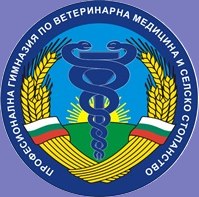 МЕДИЦИНА И СЕЛСКО СТОПАНСТВО „СВ. ГЕОРГИ ПОБЕДОНОСЕЦ”гр.Костинброд  обл.Софийска  ул.”Хр.Смирненски” № 22  тел/факс:0721- 66464 e-mail: info-2309735@edu.mon.bgУТВЪРЖДАВАМ: …………………/Светослав Иванов/УЧИЛИЩЕН УЧЕБЕН ПЛАНЗА ПРОФЕСИОНАЛНО ОБРАЗОВАНИЕС ПРИДОБИВАНЕ НА ТРЕТА СТЕПЕН НА ПРОФЕСИОНАЛНА КВАЛИФИКАЦИЯ С РАЗШИРЕНО ИЗУЧАВАНЕ НА ЧУЖД ЕЗИКЗА XII  „Б” КЛАССПЕЦИАЛНОСТ : код 8110603 „Кетъринг”ПРОФЕСИЯ: код 811060 „Ресторантьор”ПРОФЕСИОНАЛНО НАПРАВЛЕНИЕ: код 811 „Хотелиерство, ресторантьорство и кетъринг”учебна година: 2023/2024форма на обучение: дневнаорганизация на учебния ден: полудневнаУчилищният учебен план е разработен въз основа на типовия учебен план на специалността код 811060 „Ресторантьор”, по  рамкова програма В - ВАРИАНТ „В4”, утвърден със заповеди № РД 09-1927/07.09.2018 година на министъра на образованието и науката.Приет е на заседание на Педагогическия съвет - Протокол № …… /14.09.2023 г., съгласуван е с обществения съвет към училището – Протокол № ………/…09.2023 г. и е утвърден със заповед № ………/14.09.2023 г. на директора.Костинброд, 2023 г.ГРАФИК  НА УЧЕБНИЯ ПРОЦЕСНачало на учебната година – 15.09.2023 г.          I срок – 18 учебни седмици           II срок – 11 учебни седмици 2 уч. седмици – производствена практикаВАКАНЦИИ: Съгласно утвърдения със Заповед № РД 09 - 2047 / 28.09.2023 г. на министъра на образованието и науката график за учебната 2023/2024 година.ІІ. РАЗПРЕДЕЛЕНИЕ НА ПРЕДМЕТИТЕ И ЧАСОВЕТЕ:ІІІ. ПОЯСНИТЕЛНИ БЕЛЕЖКИУчилищният учебен  план е разработен на основание чл. 94 от Закона за предучилищното и училищното образование, Закона за професионалното образование и обучение, чл. 14, чл. 16 и чл. 17 на Наредба № 4 от 2015 г. за учебния план, рамкова програма „В” – вариант В4 и Държавния образователен стандарт (ДОС)  за придобиване на квалификация по професията „Ресторантьор“.Училищният учебен план не може да се променя през учебната 2023/2024 година.Изучаваният първи чужд език продължава в ХІ и ХІІ клас като чужд език по професията.Учебното време, предвидено в училищния учебен план в раздел А и в раздел Б за изучаване на съответните учебни предмети/модули за придобиване на училищна подготовка, е задължително за всеки ученик, обучаван по специалността „Кетъринг“ от професия „Ресторантьор “ през учебната 2023/2024 година.Изучаването на учебните предмети, модули и дейности, предложени в раздел В на училищния учебен план, не е задължително за учениците, освен ако не са заявили желанието си писмено чрез попълване на заявления  преди постъпването на ученика в училището и/или най – късно до 14.09.2023 година. Учебните часове, предоставени за разширена професионална подготовка, се разпределят в училищния учебен план за изучаване на учебни предмети/модули, които развиват и усъвършенстват отделни компетентности от общата, отрасловата и/или специфичната професионална подготовка в съответствие с интересите и индивидуалните възможности на учениците и с възможностите на училището в съответствие с ДОС за придобиване на квалификация по професията. Учебните часове за разширена професионална подготовка, може да се използват и за усвояване на резултатите от ученето от ДОС за придобиване на квалификация по професия с по-ниска степен на професионална квалификация в съответствие с интересите на учениците и с възможностите на училището.Учебните часове, предоставени за разширена професионална подготовка, се разпределят в училищния учебен план за изучаване на учебни предмети от общообразователната подготовка в зависимост от интересите на учениците и възможностите на училището.Учениците могат да участват и в дейности, организирани от училището в рамките на общата и допълнителната подкрепа за личностно развитие след приключване на учебните часове за деня.Всяка учебна седмица, освен часовете по физическо възпитание и спорт – ООП, се включва и по един учебен час за организиране и провеждане на спортни дейности чрез  следните видове спорт: волейбол, съгласно чл. 92, ал. 1 от ЗПУО, чл.14, ал. 3, т. 7 и ал. 5 от Наредба № 4/30.11.2015 за учебния план, Заповед № 1111/15.08.2016 г. на министъра на образованието и науката за организиране и провеждане на спортни дейности.Всяка учебна седмица включва и по един час на класа съгласно чл. 92, ал. 2 от ЗПУО, чл. 14, ал. 6 от Наредба № 4/30.11.2015 за учебния план. Производствената практика се провежда по учебна програма и график, утвърдени от директора на училището в зависимост от конкретните условия и възможностите за организирането й. Учебната програма и графикът се съгласуват с ръководителя на стопанската организация (предприятие), в която се провежда практическото обучение.Директор:...................................................                                                                                 (Светослав Иванов)ХII клас учебна 2023/2024 годинаХII клас учебна 2023/2024 годинаХII клас учебна 2023/2024 годинаХII клас учебна 2023/2024 годинаХII клас учебна 2023/2024 годинаХII клас учебна 2023/2024 годинаХII клас учебна 2023/2024 годинаХII клас учебна 2023/2024 година№Видове подготовка, учебни предмети/модулиБрой учебни седмициБрой учебни седмициГодишен брой часовеГодишен брой часовеГодишен брой часовеГодишен брой часове№Видове подготовка, учебни предмети/модули1813Годишен брой часовеГодишен брой часовеГодишен брой часовеГодишен брой часове№Видове подготовка, учебни предмети/модулиСедмичен брой часовеСедмичен брой часовеГодишен брой часовеГодишен брой часовеГодишен брой часовеГодишен брой часове12345555Раздел А – Задължителни учебни часовеРаздел А – Задължителни учебни часовеРаздел А – Задължителни учебни часовеРаздел А – Задължителни учебни часовеРаздел А – Задължителни учебни часовеРаздел А – Задължителни учебни часовеРаздел А – Задължителни учебни часовеI.Общообразователна подготовка1.Български език и литература33878787872.Руски език22585858582.Математика 22585858583.Гражданско образование11292929294.Физическо възпитание и спорт2258585858II.Обща професионална подготовка1.Чужд език по професията – Английски език2258585858Общо за раздел А1212348348348348ІІІ.Часове на основание чл. 92, ал. 1 и ал. 2 от ЗПУО  1.Час на класа11292929292.Модул за осъществяване на спортни дейности – волейбол1129292929Раздел Б – Задължителна професионална подготовкаРаздел Б – Задължителна професионална подготовкаРаздел Б – Задължителна професионална подготовкаРаздел Б – Задължителна професионална подготовкаIV.Отраслова професионална подготовка1.Гостоприемство в туристическата индустрия11292929293.Маркетинг в туристическата индустрия1129292929V.Специфична професионална подготовка1.Организация и реализация на кетърингови събития33878787872.Учебна практика по:Учебна практика по:Учебна практика по:Учебна практика по:Учебна практика по:Учебна практика по:Учебна практика по:2.1.Организация и технология на кетърингови събития13133773773773773.Производствена практика64646464VI.Разширена професионална подготовкаРазширена професионална подготовкаРазширена професионална подготовкаРазширена професионална подготовкаРазширена професионална подготовкаРазширена професионална подготовкаРазширена професионална подготовка1.Дизайн на ястия1129292929Всичко за раздел Б1919615615615615Всичко за А + Б + часове по чл. 9233331021102110211021